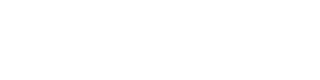 MonthMonthMonthMonthMonthMonthMonthMonthDay:Day:Day:Day:Day:Day:REMINDERSREMINDERSREMINDERSREMINDERSTask/ActivityTask/ActivityTask/ActivityTask/ActivityNOTESNOTESNOTESNOTESNOTESNOTESNOTES7:007:308:008:15:30:459:009:15:30:4510:00ABCPRIORITYPRIORITY10:15:30:4511:0011:15:30:4512:0012:15:30:451:001:15:30:452:002:15:30TIMETIMEImportantImportant:453:003:15:30:454:004:15:30:455:00ABCABCRewardsRewards5:306:006:307:007:308:008:309:009:30Template © calendarlabs.comTemplate © calendarlabs.comTemplate © calendarlabs.comTemplate © calendarlabs.comTemplate © calendarlabs.comTemplate © calendarlabs.comTemplate © calendarlabs.com